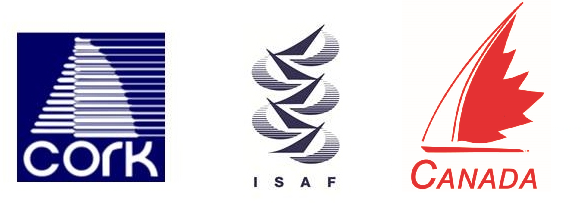 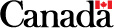 Régate pour classes olympiques CORK, Championnats sénior de Voile Canadaprésentés par Volvo et Championnat de l’Est Finn19-24 août 2016	CORK/Sail Kingston 	Kingston (Ontario) CanadaClasse Laser Standard : épreuve de Grand prix nord-américain et épreuve à 100 points de l’ISAFClasse Laser Radial, femmes : épreuve à 100 points de l’ISAFClasse Laser Radial (ouverte) : épreuve de Grand Prix nord-américainClasse Finn : championnat de l’Est (4 jours)Classe I14 : championnat canadien (3 jours)49er et 49er FX (catégorie ouverte) : 4 jours de course à partir du 19 aoûtClasses Laser Standard, Laser Radial, 49er, 40erFX (ouverte) et Finn (4 jours) : championnat canadien sénior de Voile Canada présenté par VolvoAvis de course1	RÈGLES1.1	La régate sera régie par les « règles » telles que définies dans les Règles de course à la voile.1.2       Les prescriptions de l’autorité nationale canadienne s’appliqueront. La prescription suivante peut exiger une préparation au préalable : RCV 46, Personne responsable : Voile Canada prévoit que si la personne désignée responsable est ressortissante du Canada, elle doit être membre d'un club affilié à Voile Canada1.3 	L’Annexe P, Procédures spéciales pour la règle 42, s’appliquera. 1.4	Si le jury international est appelé à se prononcer, ses décisions seront sans appel, conformément à la RCV 70.5.1.5	En cas de conflit entre le texte français et le texte anglais, le texte anglais prévaudra.2	PUBLICITÉ	Les bateaux peuvent être tenus de porter la publicité choisie et fournie par l’autorité organisatrice.3	ADMISSIBILITÉ ET INSCRIPTION3.1	La régate est ouverte aux bateaux des classes Laser Standard, Laser Radial (catégorie ouverte), Finn, 49er, 49er FX (catégorie ouverte) et I14 qui répondent à toutes les conditions de jauge de leur classe.3.2	Les participants doivent répondre aux conditions d’appartenance à leur classe, avoir rempli une demande d’inscription et payé les droits d’inscription voulus avant le début de la compétition officielle.3.3	Les participants admissibles peuvent s’inscrire en ligne (www.cork.org) ou par la poste (remplir le formulaire ci-joint et l’envoyer au secrétariat de la régate). L’autorité organisatrice se réserve le droit de ne pas tenir de courses pour une flotte trop petite.3.4	Tous les concurrents de moins de 18 ans doivent fournir une DÉCLARATION PARENTALE signée avant le début des courses. Cette déclaration, ci-jointe, se trouve aussi sur le site web : http://www.cork.org/wp-content/uploads/2011/06/Sail-Canada-Youth-Champs-Parental-Form.pdf 4	DROITS À PAYER (nous acceptons VISA, MC, cartes de débit, mandats, traites bancaires et liquide)4.1	Ces droits comprennent les courses, un souvenir de la régate et des collations après les courses, ainsi qu’une participation aux droits d’utilisation des installations perçus par la ville de Kingston.4.2	Barème des droits d’inscription4.3	Dernier délai pour s’inscrire en ligne ou en personne et pour confirmer son inscription : le vendredi 19 août à 20 h. Pour les 49er et 49FX, l’inscription et la confirmation d’inscription fermeront le 18 août à 20 h. Toute confirmation d’inscription après cette date doit avoir l'autorisation de l'autorité organisatrice.5	SÉRIES QUALIFICATIVES		Pour certaines classes, la régate pourra se composer d’une série qualificative et d’une série finale. La décision sera prise à la clôture des inscriptions, le vendredi 19 août.6	PROGRAMME6.2	Nombre de courses6.3	Pour toutes les classes, pas de signal d’avertissement après 16 h le dernier jour de course. 7	INSTRUCTIONS DE COURSE	Les Instructions de course seront disponibles à la confirmation d’inscription et pourront être affichées à : www.cork.org. 8	PRIX	En accord avec Voile Canada et les associations de classe, CORK décernera divers prix. Les trois premiers de chaque classe recevront un médaillon. D’autres prix pourront être décernés, selon le nombre de concurrents dans chaque flotte. Certaines associations de classe pourraient aussi décerner leurs propres prix. 9	ENTRAÎNEURS ET BATEAUX D’ENTRAÎNEUR OU BATEAUX ACCOMPAGNATEURS	Les entraîneurs et les accompagnateurs doivent s'inscrire en ligne ou en personne et énumérer les concurrents et flottes qu’ils entraînent ou accompagnent à la section Notes/Commentaires. Un pavillon numéroté leur sera remis lorsqu’ils confirmeront leur inscription et doit flotter sur le bateau. Les entraîneurs sont invités à participer aux collations d’après-course. Il n’y a pas de droits d’inscription pour les entraîneurs, mais un dépôt de 20 $ leur est demandé pour le pavillon. Les entraîneurs et les accompagnateurs sont tenus d’écouter le canal de course de CORK sur leurs radio VHF et de se rendre disponibles en cas d’incident de sécurité. Les entraîneurs sont attendus à la réunion des entraîneurs chaque matin. 10	AUTORISATION D’UTILISER PHOTOS ET VIDÉOS	En participant à la régate, les concurrents autorisent la publication, sans rémunération, de toute photo ou vidéo prises d’eux-mêmes ou du bateau sur lequel ils naviguent pendant la régate, dans tous les médias, et ce à des fins publicitaires, rédactionnelles ou d’information. 11	DÉCHARGE DE RESPONSABILITÉ	Les concurrents participent à la Régate à leurs propres risques, à terre et sur l’eau, et leur décision de participer à une course relève de leur propre responsabilité (voir règle 4, Décision de courir). Il leur appartient de décider si leur bateau peut supporter les conditions météo présentes. S’ils mettent leur bateau à l’eau et prennent la mer, les concurrents confirment que leur bateau peut supporter les conditions et qu’ils sont eux-mêmes capables de naviguer dans ces conditions. Aucune action des organisateurs ne peut diminuer la responsabilité des propriétaires et concurrents, ni engager la responsabilité des organisateurs en cas de perte, dommages, décès ou blessures corporelles attribuables à la participation du bateau à une course. Le terme « organisateurs » regroupe toutes les personnes qui contribuent au déroulement de la régate. La présence de bateaux patrouilleurs ne dégage pas les propriétaires et athlètes de leurs responsabilités.RENSEIGNEMENTS COMPLÉMENTAIRESPour tout autre renseignement sur la façon de se rendre à CORK, la location de bateaux, les services d’équipement et les loisirs dans la région, consulter www.cork.org ou contacter le secrétariat de CORK par courriel (sail@cork.org) ou par téléphone (+1 613 545 1322).Coprésidents de la régate : Tim Irwin et Marianne DavisDirecteur de course principal : Pat LymburnerJuge en chef : Mike DawsonPrésident du jury pour les épreuves classées par l’ISAF : Cliff BlackPrescriptions de Voile Canada : http://www.sailing.ca/files/SC_Prescrip_Arbit_2013_16.pdf Annexe 1Application de RCV 46 pour déterminer l’admissibilité des concurrents canadiens aux épreuves de Voile CanadaLes concurrents canadiens sont tenus de présenter une preuve d'adhésion à Voile Canada pour confirmer leur admissibilité à la course. Les documents suivants sont acceptés comme preuve d'adhésion :Carte de membre de Voile Canada;Carte d’un club membre de Voile Canada;Lettre officielle ou document confirmant l'adhésion à un club membre de Voile Canada;Liste publiée des membres d'un club membre de Voile CanadaPreuve d'adhésion à une autre autorité nationale membre de l'ISAF (MNA) *Tout concurrent qui ne peut fournir aucune des preuves d’adhésion énumérées ci-dessus peut obtenir une carte de Droit à la course disponible au bureau des inscriptions moyennant certains frais. Une carte de Droit à la course n'est valable que pour la régate en question.Cartes de membre de Voile Canada : décernées par les associations ou fédérations provinciales de voile qui les remettent aux clubs membres de Voile Canada, qui à leur tour les remettent à leurs membres. Preuve d’âge – Les documents suivants sont acceptés comme preuve d’âge (requise au 3.2 de l’Avis de course :Passeport non expiré.Identification provinciale, par exemple : permis de conduire, carte d’assurance-maladie.Accréditation municipale portant photo, nom complet et date de naissance du concurrent.Accréditation scolaire portant photo, nom complet et date de naissance du concurrent.La liste des clubs membres de Voile Canada peut être consultée à la section Organismes membres du site de Voile Canada.Ce formulaire est requis pour tous les athlètes de moins de 18 ans. Il doit être signé par le père, la mère, le tuteur ou toute personne agissant en son nom (in loco parentis). 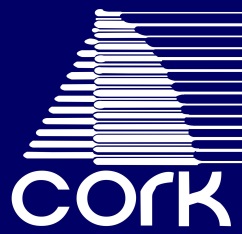 DÉCLARATION PARENTALE (père, mère, tuteur, personne agissant in loco parentispour les participants aux épreuves de CORKNom du concurrent : ___________________________________ Classe :___________Numéro de voile : _____________Déclaration du père, de la mère, du tuteur ou de la personne agissant en son nom (in loco parentis) : Je confirme que je suis le tuteur légal de ce concurrent ou que j’ai été mandaté par celui-ci pour agir en son nom auprès du concurrent mineur ci-dessus. J'accepte la Décharge de responsabilité ci-dessous qui exclut le droit dudit concurrent mineur de réclamer une indemnisation dans certaines circonstances. Je confirme que ledit concurrent mineur est compétent pour participer à la régate. Je consens à ce qu’il se soumette aux procédures de dépistage de drogues et, si on lui demande, à ce qu’il fournisse un échantillon d'urine sous observation et pour analyse par un laboratoire accrédité.Pendant la régate (cocher une case) :  Je serai responsable de ce concurrent tout au long la régate, et pendant qu’il sera sur l’eau, je serai disponible sur le site de la régate*. La personne nommée ci-dessous, qui a accepté d'agir in loco parentis  sera responsable du concurrent tout au long la régate, et pendant que le concurrent sera sur l’eau, sera disponible sur le site de la régate *.Décharge de responsabilité : Les concurrents sont responsables de leur sécurité, à terre et sur l’eau, et rien ne diminue cette responsabilité. Il leur appartient de décider si leur bateau peut supporter les conditions météo présentes. S’ils mettent leur bateau à l’eau et prennent la mer, les concurrents confirment que leur bateau peut supporter les conditions et qu’ils sont eux-mêmes capables de naviguer dans ces conditions. Aucune action des organisateurs ne peut diminuer la responsabilité des propriétaires et concurrents, ni engager la responsabilité des organisateurs en cas de perte, dommages, décès ou blessures corporelles attribuables à la participation du bateau à une course. Le terme « organisateurs » regroupe toutes les personnes qui contribuent au déroulement de la régate. La présence de bateaux patrouilleurs ne dégage pas les propriétaires et athlètes de leurs responsabilités.Père, mère ou tuteur Nom : ____________________________________Adresse : _________________________________________Téléphone/cellulaire : ____________________________Personne agissant in loco parentis : Nom : _______________________________Téléphone/cellulaire : _______________________________Signature : ________________________________________*”Site de la régate : autant à terre que sur l’eau.N.B. :     Concurrent : le terme est employé au masculin seulement par souci de concision, mais désigne autant une concurrente qu’un concurrent.DateMontantDemande et droits d’inscription reçus au plus tard le 31 juillet 2016Solitaire               245 $CAD + 13 % TVHDemande et droits d’inscription reçus au plus tard le 31 juillet 2016Finn (4 jours)       215 $CAD + 13 % TVH          Demande et droits d’inscription reçus au plus tard le 31 juillet 2016Double (4 jours)  338 $CAD + 13 % TVHDemande et droits d’inscription reçus au plus tard le 31 juillet 2016I-14 (3 jours)        248 $CAD + 13 % TVHAprès le 31 juillet 2016Solitaire                305 $CAD + 13 % TVHAprès le 31 juillet 2016Finn (4 jours)        269 $CAD + 13 % TVH           - Après le 31 juillet 2016Double (4 jours)   422 $CAD + 13 % TVHAprès le 31 juillet 2016I-14 (3 jours)        310 $CAD + 13 % TVH             - DateHeureDescriptionJeudi 18 août14 h – 16 h et 18 h – 19 hConfirmation d’inscription pour 49er et 49erFXVendredi 19 aoûtToute la journéeOuverture du site aux compétiteurs. Les personnes qui voudraient arriver plus tôt doivent avoir l’assentiment de l’autorité organisatrice et pourront se voir imposer des frais à la journée.Vendredi 19 août12 h – 20 hInspection des voiles et des cartes de membre pour les Laser Standard et Laser Radial au POH (Sailroom)Inscription et confirmation d’inscription au POH (bureau des inscriptions de CORK)9 h 30Réunion des entraîneurs (49er et FX)12 h1er signal d’avertissement (49er et 49er FX), autres par la suiteSamedi 20 août8 hOuverture du secrétariat de la régateSamedi 20 août9 h 30Réunion des entraîneursSamedi 20 août10 hOuverture de la RCO CORK 2016Samedi 20 août12 h1er signal d’avertissement – toutes les flottes, autres par la suiteSamedi 20 aoûtAprès les coursesCollationDimanche 21 août9 h 30Réunion des entraîneursDimanche 21 août12 hSignal d’avertissement de la prochaine course; autres par la suite Dimanche 21 aoûtAprès les coursesCollationLundi 22 août9 h 30Réunion des entraîneursLundi 22 août12 hSignal d’avertissement de la prochaine course; autres par la suiteLundi 22 aoûtAprès les coursesCollationRemise des prix aux I14, 49er et 49erFXMardi 23 août9 h 30Réunion des entraîneursMardi 23 août12 hSignal d’avertissement de la prochaine course; autres par la suiteMardi 23 aoûtAprès les coursesCollation Mercredi 24 août9 h 30Réunion des entraîneursMercredi 24 août12 hSignal d’avertissement de la prochaine course; autres par la suiteMercredi 24 aoûtAprès les coursesCollationRemise des prix aux Laser (Standard et Radial)Classe/flotteNombreCourses/jourLaser, Laser Radial,153Finn12349er, 49er FX164I-14124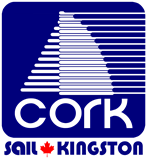 Régate pour classes olympiques CORK 201619-24 aoûtRégate pour classes olympiques CORK 201619-24 aoûtRégate pour classes olympiques CORK 201619-24 aoûtRégate pour classes olympiques CORK 201619-24 aoûtRégate pour classes olympiques CORK 201619-24 aoûtFlotte :                    Flotte :                    Flotte :                    Voile n° :Voile n° :CLUB DE VOILE :CLUB DE VOILE :CLUB DE VOILE :Nom du barreur :Numéro ISAF :Numéro de Voile Canada :Nom du barreur :Numéro ISAF :Numéro de Voile Canada :Année de naissance :Sexe : Masculin/FémininAnnée de naissance :Sexe : Masculin/FémininAnnée de naissance :Sexe : Masculin/FémininRue :Rue :Ville :Ville :Ville :PROVINCE/ÉTAT :PROVINCE/ÉTAT :CODE POSTAL/ZIP :CODE POSTAL/ZIP :CODE POSTAL/ZIP :PAYS :PAYS :TÉLÉPHONE :TÉLÉPHONE :TÉLÉPHONE :COURRIEL :COURRIEL :Langue de préférence Français, Anglais (encercler votre choix) ou autre ____________Langue de préférence Français, Anglais (encercler votre choix) ou autre ____________Langue de préférence Français, Anglais (encercler votre choix) ou autre ____________Nom de l’équipier :  Numéro ISAF :Numéro de Voile Canada :                                           Nom de l’équipier :  Numéro ISAF :Numéro de Voile Canada :                                           Année de naissance :Sexe : Masculin/FémininAnnée de naissance :Sexe : Masculin/FémininAnnée de naissance :Sexe : Masculin/FémininRue :Rue :Ville :Ville :Ville :PROVINCE/ÉTAT :PROVINCE/ÉTAT :CODE POSTAL/ZIP :CODE POSTAL/ZIP :CODE POSTAL/ZIP :PAYS :PAYS :TÉLÉPHONE :TÉLÉPHONE :TÉLÉPHONE :COURRIEL :COURRIEL :Langue de préférence Français, Anglais (encercler votre choix) ou autre ____________Langue de préférence Français, Anglais (encercler votre choix) ou autre ____________Langue de préférence Français, Anglais (encercler votre choix) ou autre ____________Nom et numéro de cellulaire d’une personne à prévenir en cas d’urgence :Nom et numéro de cellulaire d’une personne à prévenir en cas d’urgence :Nom et numéro de cellulaire d’une personne à prévenir en cas d’urgence :Nom et numéro de cellulaire d’une personne à prévenir en cas d’urgence :Nom et numéro de cellulaire d’une personne à prévenir en cas d’urgence :MODE DE PAIEMENTMODE DE PAIEMENTMODE DE PAIEMENTMODE DE PAIEMENTMODE DE PAIEMENTMandat ou carte de crédit pour l’inscriptionMontant (TVH, 13 %, incluse)Montant (TVH, 13 %, incluse)Montant (TVH, 13 %, incluse)Date :CARTE :VISA____________     MC___________CARTE :VISA____________     MC___________NUMÉRO :NUMÉRO :NUMÉRO :DATE D’EXPIRATION :CODE DE SÉCURITÉ :DATE D’EXPIRATION :CODE DE SÉCURITÉ :NOM INSCRIT SUR LA CARTE :NOM INSCRIT SUR LA CARTE :NOM INSCRIT SUR LA CARTE :SIGNATURE :SIGNATURE :